МИНИСТЕРСТВО КУРОРТОВ, ТУРИЗМА И ОЛИМПИЙСКОГО НАСЛЕДИЯКРАСНОДАРСКОГО КРАЯПРИКАЗот 26 июля 2023 г. N 215О ВНЕСЕНИИ ИЗМЕНЕНИЙ В ПРИКАЗМИНИСТЕРСТВА КУРОРТОВ, ТУРИЗМА И ОЛИМПИЙСКОГОНАСЛЕДИЯ КРАСНОДАРСКОГО КРАЯ ОТ 25 МАЯ 2018 Г. N 102"ОБ УТВЕРЖДЕНИИ ПОРЯДКА ПРЕДСТАВЛЕНИЯ ОПЕРАТОРАМИКУРОРТНОГО СБОРА ОТЧЕТА ОПЕРАТОРА КУРОРТНОГО СБОРАИ ПОРЯДКА ОСУЩЕСТВЛЕНИЯ МУНИЦИПАЛЬНЫМИ ОБРАЗОВАНИЯМИКРАСНОДАРСКОГО КРАЯ, ВКЛЮЧЕННЫМИ В ТЕРРИТОРИЮ ПРОВЕДЕНИЯЭКСПЕРИМЕНТА ПО РАЗВИТИЮ КУРОРТНОЙ ИНФРАСТРУКТУРЫ,ОТДЕЛЬНЫХ ГОСУДАРСТВЕННЫХ ПОЛНОМОЧИЙ КРАСНОДАРСКОГО КРАЯПО ОСУЩЕСТВЛЕНИЮ РЕГИОНАЛЬНОГО ГОСУДАРСТВЕННОГО КОНТРОЛЯЗА ИСПОЛНЕНИЕМ ОПЕРАТОРАМИ КУРОРТНОГО СБОРА ОБЯЗАННОСТИПО ПРЕДОСТАВЛЕНИЮ В МИНИСТЕРСТВО КУРОРТОВ, ТУРИЗМАИ ОЛИМПИЙСКОГО НАСЛЕДИЯ КРАСНОДАРСКОГО КРАЯ ОТЧЕТАОПЕРАТОРА КУРОРТНОГО СБОРА"В соответствии с Федеральным законом от 29 июля 2017 г. N 214-ФЗ "О проведении эксперимента по развитию курортной инфраструктуры", постановлением главы администрации (губернатора) Краснодарского края от 15 декабря 2021 г. N 920 "Об утверждении Положения о региональном государственном контроле (надзоре) за плательщиками курортного сбора и операторами курортного сбора" приказываю:1. Внести в приказ министерства курортов, туризма и олимпийского наследия Краснодарского края от 25 мая 2018 г. N 102 "Об утверждении порядка представления операторами курортного сбора отчета оператора курортного сбора и порядка осуществления муниципальными образованиями Краснодарского края, включенными в территорию проведения эксперимента по развитию курортной инфраструктуры, отдельных государственных полномочий Краснодарского края по осуществлению регионального государственного контроля за исполнением операторами курортного сбора обязанности по предоставлению в министерство курортов, туризма и олимпийского наследия Краснодарского края отчета оператора курортного сбора" следующие изменения:1) в наименовании после слова "контроля" дополнить словом "(надзора)";2) в преамбуле слова "в Республике Крым, Алтайском крае, Краснодарском крае и Ставропольском крае" исключить;3) в абзаце 3 пункта 1 после слова "контроля" дополнить словом "(надзора)";4) в пункте 4 слова "Ю.Н. Желток" заменить словами "Авдеева Л.Л.";5) в пункте 1.1 раздела 1 "Общие положения" приложения 1 слова "в Республике Крым, Алтайском крае, Краснодарском крае и Ставропольском крае" исключить;6) в приложении 2:в наименовании после слова "контроля" дополнить словом "(надзора)";в пункте 1.1 раздела 1 "Общие положения" слова "в Республике Крым, Алтайском крае, Краснодарском крае и Ставропольском крае" исключить, после слова "контроля" дополнить словом "(надзора)".2. Отделу информационного сопровождения министерства курортов, туризма и олимпийского наследия Краснодарского края (Глебова С.В.) обеспечить:1) направление настоящего приказа для размещения (опубликования) на сайте в информационно-телекоммуникационной сети "Интернет" http://admkrai.krasnodar.ru;2) размещение (опубликование) настоящего приказа на официальном сайте министерства курортов, туризма и олимпийского наследия Краснодарского края в информационно-телекоммуникационной сети "Интернет".3. Отделу сопровождения неналоговых платежей министерства курортов, туризма и олимпийского наследия Краснодарского края (Фридрих Ю.Н.) обеспечить направление копии настоящего приказа в органы местного самоуправления муниципальных образований Краснодарского края, территории которых включены в территорию эксперимента.4. Управлению правового и кадрового сопровождения министерства курортов, туризма и олимпийского наследия Краснодарского края (Шендриков Е.В.) в 7-дневныЙ срок после дня первого официального опубликования настоящего приказа направить его копию в Управление Министерства юстиции Российской Федерации по Краснодарскому краю.5. Приказ вступает в силу на следующий день после его официального опубликования.Временно исполняющий обязанности министраМ.В.ЗАРИЦКИЙ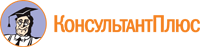 